[Name of the business]Business proposalPresented to[Name]Prepared by[Name][Date: Month, Year]Table of contentsExecutive summaryProducts or servicesTarget markets and customersMarket researchMarketing, advertising and promotionCompetitor analysisTable of competitorsSWOT analysis (it’s a framework for you to evaluate your business’s competitive position and to develop strategic planning. Operations and logisticsSource of SupplyProductionPlant and machineryEstimated manufacturing costsLogistics ManagementManagement and staffQuality controlPremisesLegal requirementsInsurance requirementsCosts and pricing strategyFinancial forecastsSales and costs forecastAssumptionsCost tableStart-up costTotal Start-up CostCashflow forecastBack-up Plan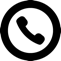 [Phone]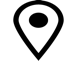 [Address]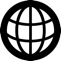 [Website]I.Executive summary01II.Products or services02III.Target market and customers03IV. Market research04V.Marketing, advertising and promotion05VI.Competitor analysis06VII.SWOT analysis07VIII.Operations and logistics08IX.Costs and pricing strategy11X.Sales and financial forecast12XI.Cost table13XII.Cashflow forecast14XIII.Backup plan15The executive summary highlights the most important points and you may include: Your mission and vision statementsYour product or service and its advantagesA brief sketch of your plans and goalsYour management teamAn outline of your strategyFinancial projectionsFunding requirements and expected returnsDescribe your business idea and what products or services you are offering?Describe your customers, where are the customers based, how do your customers decide where to shop, and how will you target your customers, etc.Write about the key findings of the market research you’ve conducted, including surveys & questionnaires, interviews, focus groups, desktop search, test trading, etc.  Write down where and how you will communicate with your potential customers. You could consider a variety of channels – website, advertising, PR, events and exhibitions, social media, shop display, word of mouth, etc. to reach your customers. Also define the goals (and KPIs) you'll use to track each type of communication.  Please include any related costs as well.Name of competitor 1Name of competitor 2Name of competitor 3Name of Competitor 4Business scaleProducts/servicesPricePlacePromotionPositioningStrengthsWeaknessesStrengthsAreas where the business excels at and what separates it from the competitionWeaknessesAreas where the business needs to improve to remain competitiveOpportunitiesFavourable external factors that could give the business a competitive advantageThreatsUnfavourable external factors that have the potential to harm the business.Your sources of supply and degree of dependence on any single resourceHow you produce your products and how the production process operatesPlant and machinery to be used and the financing requirements associated with this.It is important to show what these are and how they will be controlled.How your products will be delivered to your customers and how long will it take. How the cost of delivery will be Outline the key staff roles within your business.How will the quality of your products or services be monitored?Where will you operate your business?What laws or regulations have you considered for your business/industry?What insurance have you indented to put in place for your business?Product/service nameProduct AProduct BProduct CPrice per unitCost per unitProfit margin (£)Profit margin (%)Mark up (%)Month JanFebMarAprMayJunJulAugSepOctNovDecTotaLSales forecast Product AProduct BProduct CCosts forecastProduct AProduct BProduct CDescribe any assumptions you made, e.g. seasonal sales.Capital expenditure(Items of equipment)£TotalPre-start additional one-off costs£Total£Capital ExpenditureAdditional one-off costsTotalMonthPre-startJanFebMarAprMayJunJulAugSepOctNovDecTotalIncome (£) External fundingOwn fundsIncomes from salesOthersTotal Money in (£)Expenditure (£)Personal drawingsLoan repaymentsBillsTotal Money out (£)Balance (£)Opening balanceClosing balanceLook at the business plan and isolate areas where something could go wrong (e.g.  new competitors in the market.) Consider a range of what-if scenarios, how you will tackle them and why you feel this is a realistic plan.